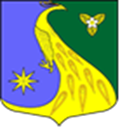 ЛЕНИНГРАДСКАЯ ОБЛАСТЬЛУЖСКИЙ МУНИЦИПАЛЬНЫЙ РАЙОНАДМИНИСТРАЦИЯ СКРЕБЛОВСКОГО СЕЛЬСКОГО ПОСЕЛЕНИЯПОСТАНОВЛЕНИЕ    от  02.06.2023  года                                         №  163В соответствии с Протестом Лужской городской прокуратуры № 7-01-2023 от 25.05.2023 года на постановление администрации МО «Скребловское сельское поселение» от 08.12.2023 № 475, в целях приведения нормативно-правовых актов администрации Скрбеловского сельского поселения в соответствие с действующим законодательством Российской Федерации ПОСТАНОВЛЯЮ:1. Внести в постановление администрации Скребловского сельского поселения Лужского муниципального района Ленинградской области от 08.12.2023 № 475 «Об утверждении административного регламента предоставления администрацией Скребловского сельского поселения Лужского муниципального района муниципальной услуги «Предварительное согласование предоставления гражданину в собственность бесплатно земельного участка, находящегося в муниципальной собственности (государственная собственность на который не разграничена), на котором расположен гараж, возведенный до дня введения в действие Градостроительного кодекса Российской Федерации» следующие изменения и дополнения.1.1. Пункт 2.4. изложить в новой редакции:«Срок предоставления муниципальной услуги составляет не более 14 календарных дней со дня поступления заявления и документов в Администрацию.В случае, если схема расположения земельного участка, в соответствии с которой предстоит образовать земельный участок, подлежит согласованию в соответствии со статьей 3.5 Федерального закона от 25 октября 2001 года № 137-ФЗ «О введении в действие Земельного кодекса Российской Федерации», срок предоставления муниципальной услуги может быть продлен не более чем до 20 календарных дней со дня поступления заявления и документов в Администрацию».2. Разместить настоящее постановление в сети Интернет на официальном сайте администрации Скребловского  сельского поселения скреблово рф.3. Контроль за исполнением административного регламента по предоставлению муниципальной услуги и исполнению муниципальной функции оставляю за собой.О внесении изменений в постановление администрации Скребловского сельского поселения Лужского муниципального района Ленинградской области от 08.12.2022 № 475 «Об утверждении административного регламента предоставления администрацией Скребловского сельского поселения Лужского муниципального района муниципальной услуги «Предварительное согласование предоставления гражданину в собственность бесплатно земельного участка, находящегося в муниципальной собственности (государственная собственность на который не разграничена ), на котором расположен гараж, возведенный до дня введения в действие Градостроительного кодекса Российской Федерации»Глава администрацииСкребловского сельского поселенияЕ.А. Шустрова